                                            FOR OFFICIAL USE ONLY (U//FOUO)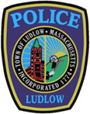 LUDLOW POLICE ARREST LOGThe following were reportable custodial arrests from August 21st through September 28th, 2019. Those arrested will appear at future dates in Palmer District Court and are innocent until proven guilty.  The Ludlow Police Department responded to 1,977 calls for service from Wednesday, August 21st 2019 through Saturday, September 28th 2019.  The department’s police officers made 48 Arrests or Summons/Warrant Arrests, (Summons arrests are not listed).  There was 6 Domestic Assault related Arrest.  Per Massachusetts law- names of persons arrested for domestic violence charges CAN NOT be publicly disseminated before a public court arraignment.  There was 1 arrest for Mental Health Warrants, 1 arrests for Protective Custody and there were 4 Juvenile Arrests or Summons.  August 22, 2019 @4:42 PM	DECASTRO, JERMY A, 22 of Attleboro, MA was arrested for;- Operating a Motor Vehicle with a Suspended License		- 3 Counts of, Resisting ArrestAugust 23, 2019@7:38 PM          CHAFFEE, MICHAEL R, 46 of Palmer MA, was arrested for;	                 - OUI Liquor, .08%	              - Negligent Operation of a Motor Vehicle August 26, 2019 @6:20 PM          SWIERAD, ROBERT F, 47 of Ludlow was arrested on a;              -Warrant August 29, 2019@9:11 PM 	 HILL, JUSTIN, 45 of Ludlow was arrested on Miller Street on a;-Warrant September 1, 2019@2:26 AM 	CHIPMAN, BRIAN, 24 of Ludlow, MA was arrested on Center Street for;		-OUI Liquor, .08%		-Negligent Operation of a Motor Vehicle 		-Marked lanes ViolationSeptember 3, 2019		(1 Arrest involving Domestic Assault and Battery)		-Assault and Battery on +60/Disabled with InjurySeptember 6, 2019		(1 Arrest involving 2 counts of, Domestic Assault and Battery)		-Disorderly Conduct		-2 counts of, Assault and Battery with a Dangerous Weapon		-Assault and battery on a Police Officer		-Destruction of Property, -$1200/Malicious		-Resist Arrest@8:53 PM	BRUNO FERNANDES, 42 of Ludlow was arrested on a;		-Warrant September 7, 2019		(1 Arrest involving a Violation of an Abuse Prevention Order)September 9, 2019		(1 Arrest involving Domestic Assault and Battery)		-Assault and Battery September 14, 2019@10:41 P.M.	MARIA GOMES, 63 of Ludlow was arrested on State Street for;		-OUI Liquor, .08%September 15, 2019		(1 Arrest involving Domestic Assault and Battery)		-Strangulations or Suffocation		-2 counts of, Obstruction of JusticeSeptember 16, 2019@2:25A.M	EDWIN GORRITZ, 45 of Ludlow was arrested on Center Street for;                       - OUI-LIQUOR OR .08%                       - NEGLIGENT OPERATION OF MOTOR VEHICLE                       - POSSESS OPEN CONTAINER OF ALCOHOL IN MOTOR VEHICLE,September 17, 2019@9:39 P.M.       JASON METHE-RODRIGUEZ, 21 of Springfield was arrested on a;                        -WarrantSeptember 18, 2019                    (1 Arrest involving Domestic Assault and Battery)                    -THREAT TO COMMIT CRIME@8:31 P.M.       ELIZABETH ROBERTS, 41 of Belchertown was arrested for;               -OUI-LIQUOR OR .08%                           -OUI--DRUGS                           -NEGLIGENT OPERATION OF MOTOR VEHICLESeptember 20, 2019  @4:41P.M.       MARCIN KONRAD BABULA, 36 of Springfield was arrested for;                        - LICENSE SUSPENDED, OP MV WITH, SUBSQ.OFF                        - UNINSURED MOTOR VEHICLE                        - UNREGISTERED MOTOR VEHICLE                        - NEGLIGENT OPERATION OF MOTOR VEHICLE                        - MARKED LANES VIOLATION                        - STOP/YIELD, FAIL TOSeptember 21, 2019@2:05A.M	JOHN JAMES DALY, 49 of Ludlow was arrested for;	-OUI-LIQUOR OR .08%                 	-NEGLIGENT OPERATION OF MOTOR VEHICLE              	-MARKED LANES VIOLATION@8:59P.M.	DARREN WALLACE SMITH, 53 of Springfield was arrested on a;	-WarrantSeptember 24, 2019@10:55A.M.	KILEY A FARROW, 22 of Ludlow was arrested on a;	-Warrant For more information please visit us at http://ludlowpolice.com/The Ludlow Police Department Sergeant Sean KnoxLudlow Police Department612 Chapin St. Ludlow, MA 01056(413)583-8305 Ext# 2208Fax: (413)583-8283	sknox@ludlowpolice.com	For case specific details please contact; Lieutenant Daniel J. ValadasLudlow Police Department612 Chapin St. Ludlow, MA 01056(413)583-8305Fax: (413)583-8283	dvaladas@ludlowpolice.comDISCLAIMER: This document is //FOR OFFICIAL USE ONLY (U//FOUO). This e-mail and any files transmitted with it are confidential or the property of the Ludlow Police Department, and disclosures or distribution to anyone other than the intended recipient without prior written permission is prohibited. ~ This e-mail is intended solely for the use of the individual or entity to which this e-mail is addressed. ~ The information contained in this message may contain information that is protected by law (See Electronic Communications Privacy Act, 18 USC 2510-2521). If you are not one of the named recipient(s), you are hereby notified that any disclosure, copying, or distribution is strictly prohibited.~ If you have reason to believe that you have received this message in error, please notify the Ludlow Police Department immediately by calling 413-583-8305 and by permanently deleting this message immediately without disclosure of any of its contents.~ Any other use, retention, dissemination, forwarding, printing or copying of this email is strictly prohibited.                                          FOR OFFICIAL USE ONLY (U//FOUO)